         Personal Questionnaire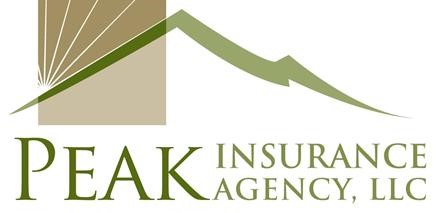 INSURED					        CO-APPLICANTName___________________________                       __________________________________SSN_____________________________		___________________________________DOB_____________________________		___________________________________	Phone___________________________		___________________________________Email____________________________		___________________________________Drivers License #/state______________		___________________________________Marital Status_____________________		___________________________________Occupation________________________		___________________________________Education/Degree__________________		___________________________________Preferred method of communication? Phone/EmailHow did you hear about us? _____________________________________________________PHYSICAL PROPERTY INFORMATIONAddress______________________________________________________________________Parish____________________________ 				 In City Limits? Yes / NoNew Purchase? Yes / No Purchase Price? _____________________			Manufactured home? Yes/NoPurchase Date? _____________________			Vin #?___________________________Date Built? _________________________			Make/ Model? ____________________Square Footage? ____________________# of Stories? ________________________Foundation Type(Slab, Piers, Crawlspace, etc.)___________________________________Construction Type(Brick, Siding, Vinyl, Stucco, Wood, etc.)__________________________Roof Type? Hip/Gable 		   Roof Material? Arch. Shingle/asphalt shingle/metal Roof Updates? Yes/No   		  Yr? _____________Ceiling Height? __________________Wall Construction Type? Sheetrock/Paneling/WallpaperFlooring Material %? ______________________________________________________________Gas - Heating? Yes / No	Electric – Air Conditioning/Heating? Yes / NoFire Place? Yes / No	Woodburning/Gas/Electric# of Baths? _________________________Solar Panels?  Yes / NoGenerator? Yes / NoPet / Breed? ________________________Pool? Yes / No		Above Ground / Under Ground	Fenced? Yes / NoTrampoline? Yes / NoUPDATES? _________________________________YEAR:Roof?______________________________________Electrical?___________________________________Plumbing?___________________________________Garage/ Carport?     		    	 Square Footage?_______________Attached to home? Yes / No	 	# of vehicles?______________Deck / Patio	Covered? Yes / No Storage Building / ShedOTHERFlood Policy? Yes / No 			Would you like us to quote one? Yes / NoDwelling Amount? ________________________Contents Amount? ________________________Recreational Vehicles? ( ATV, Boat, Gulf Cart, Air Craft, Motor Home) _______________________________________________________________________Umbrella Coverage?______________________________________________________Valuables? ( Antiques, Jewlery, Fur, Cameras, Silver, Gold, Fine Art, Fire Arms) ________________________________________________________________________Backup sewer/drain coverage?______________________________________________Rental Property?__________________________________________________________In Home Business? _________________________________________________________**Please provide us with a previous Declaration Page to view current coverage**No previous Declaration Page?Coverge A – Dwelling?_______________________________Coverage B – Contents?______________________________Coverage C – Other structures?________________________Personal Liability Coverage?___________________________Medical Payments to others?__________________________Wind/Hail?_________________________________________Hurricane?__________________________________________